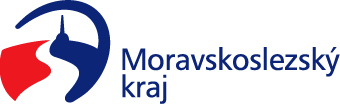 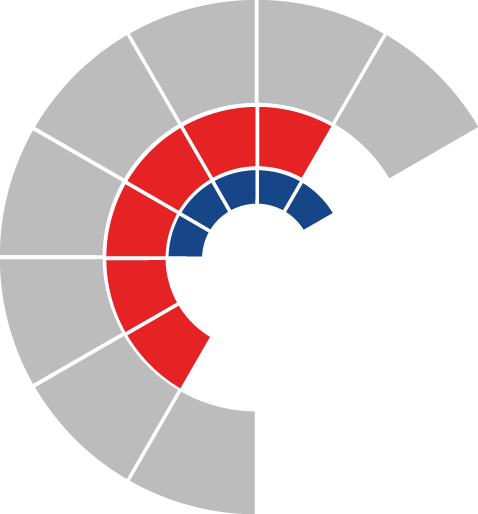 							Výbor sociální zastupitelstva kraje 										 Výpis z usneseníČíslo jednání:	12.		Datum konání:	17. 5. 2022Číslo usnesení: 12 / 116Výbor sociální zastupitelstva krajedoporučujezastupitelstvu krajes ch v á l i tZprávu o hospodaření fondu sociálních služeb za rok 2021Za správnost vyhotovení:Bc. Peter HančinV Ostravě dne 17. 5. 2022Ing. Jiří Carbolpředseda výboru sociálního